Инструкция по администрированию сайта НП «СРО «Краснодарские проектировщики»Дата: 16.05.2013г.Вход в административную панель сайтаhttp://sro93.ru/wp-adminИмя: proj23admin
Пароль: Gruodis3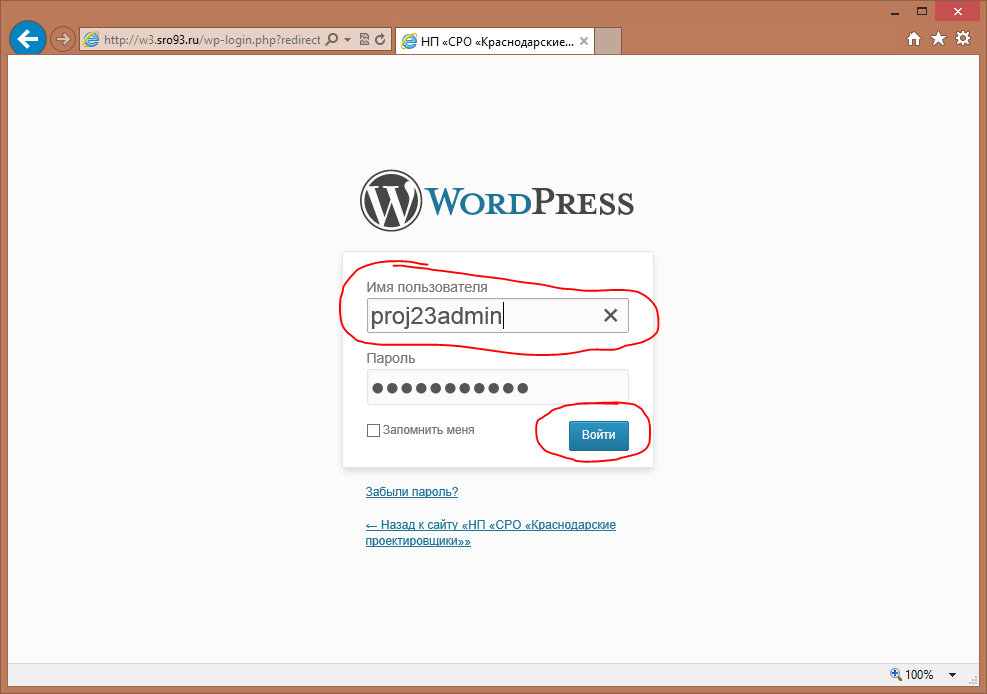 Как поменять парольПерейдите в раздел «Пользователи»Выберите пользователя proj23adminВведите новый пароль в формеНажмите на кнопку «Обновить профиль» для сохранения нового пароля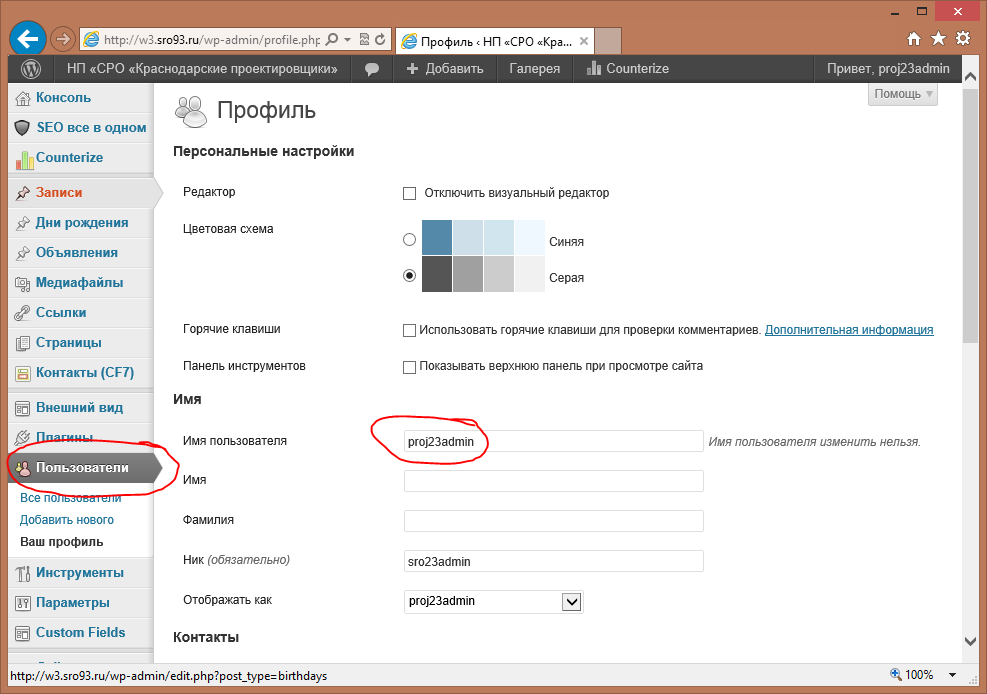 Описание разделовCounterize – статистика посещаемости сайтаЗаписи – на сайте они называются «События»Дни рождения – список поздравлений с денем рожденияОбъявления – важные объявления публикуются только на главной странице в рамочкеМедиафайлы – библиотека файлов закаченых на сайтСтраницы – страницы сайтаВнешний вид – располагаются служебные элементы сайта (виджиты и меню)Gallery – гелерея фотографийWP-Filebase – хранилище файлов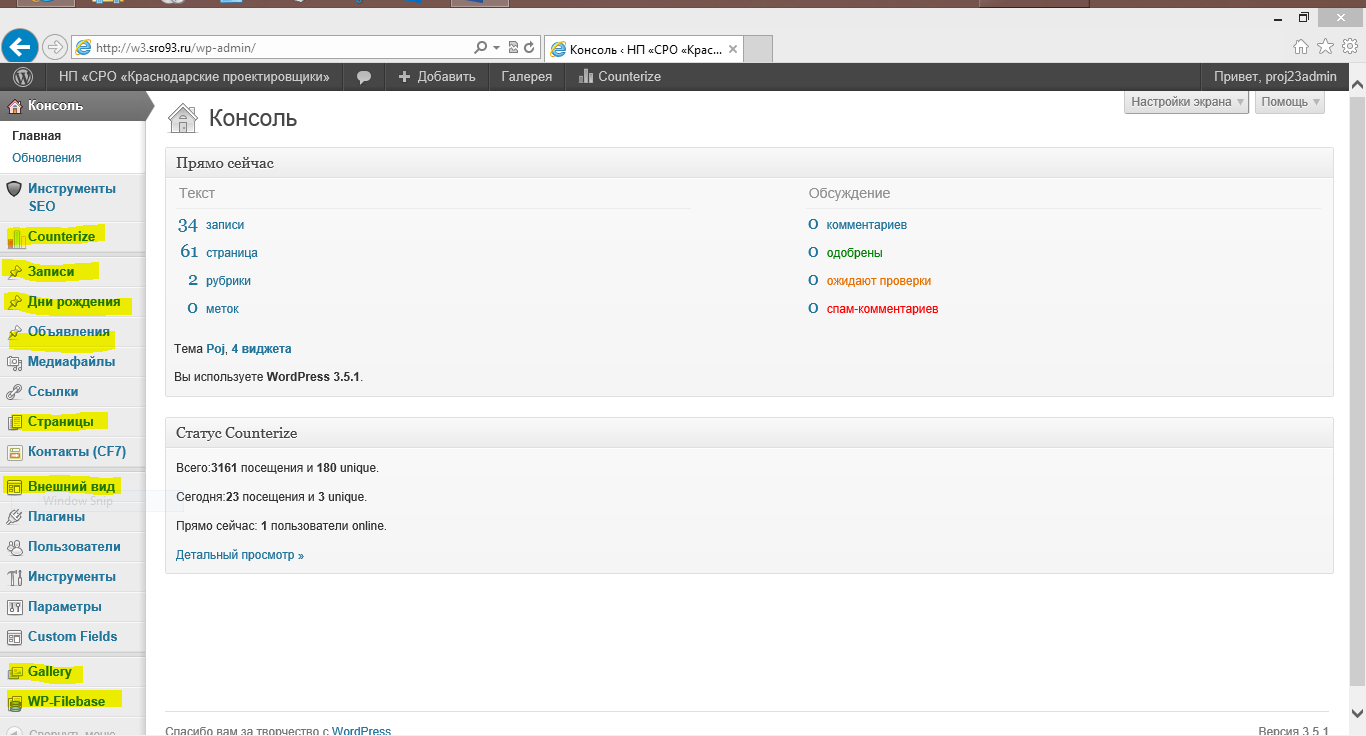 Записи – событияДля того, что бы добавить новость в «События»Выберите «Добавить запись»Введи заголовокВведите текстВыберите рубрику «События» для новостей СРО или «Новости» для новостей НОП или НОСТРЙНажмите кнопку «Опубликовать»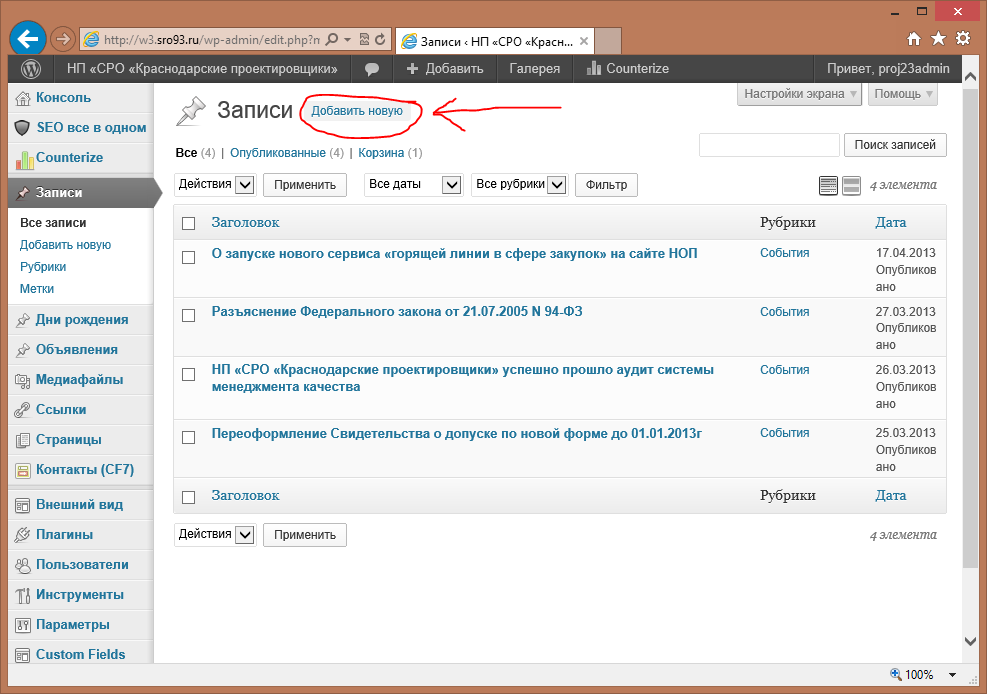 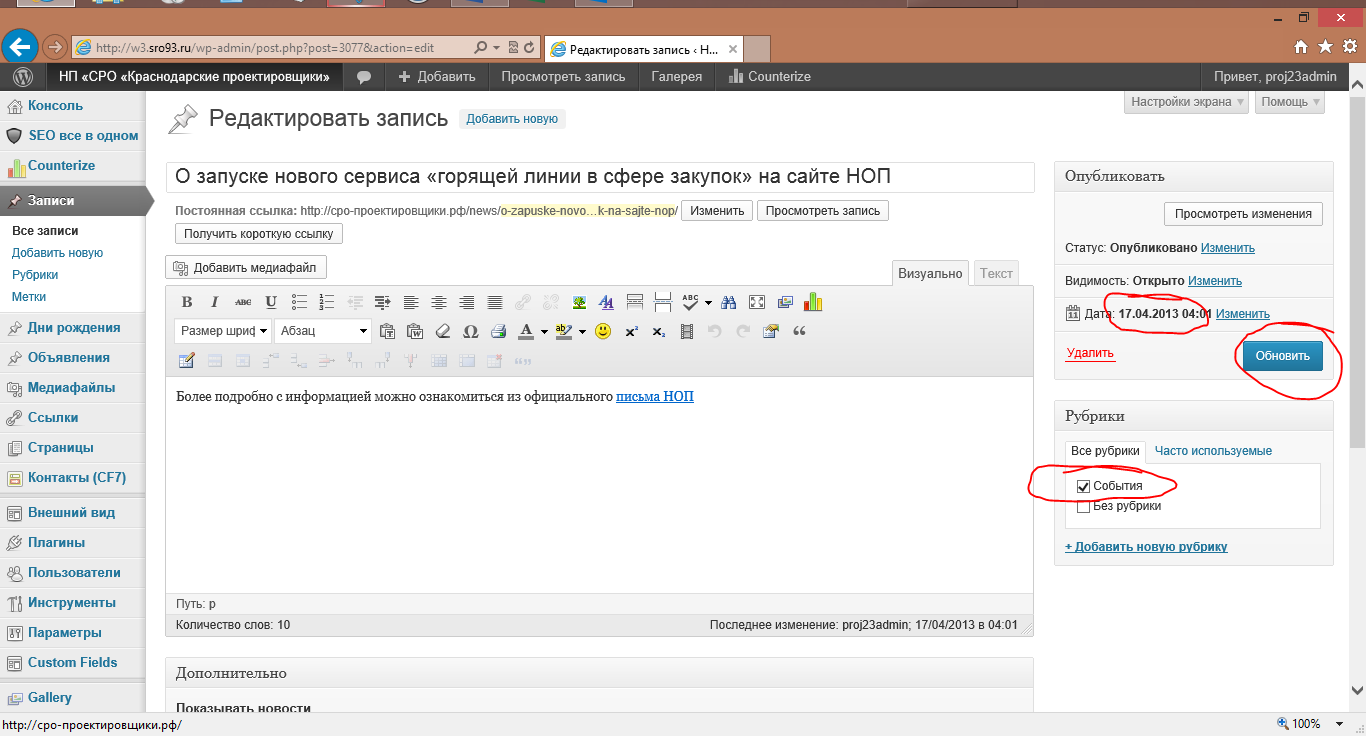 Дни рожденияДля размещения поздравлений с днем рождения или юбилеем надо:Перейти в меню «Дни рождения»Выбирите «Добавить День рождение»Введите заголовок (например ФИО и организацию)Укажите текст поздравленияУкажите дату и время с какого момента информация будет опубликована на сайтеВыберите «Показать на главной»Нажмите «Опубликовать»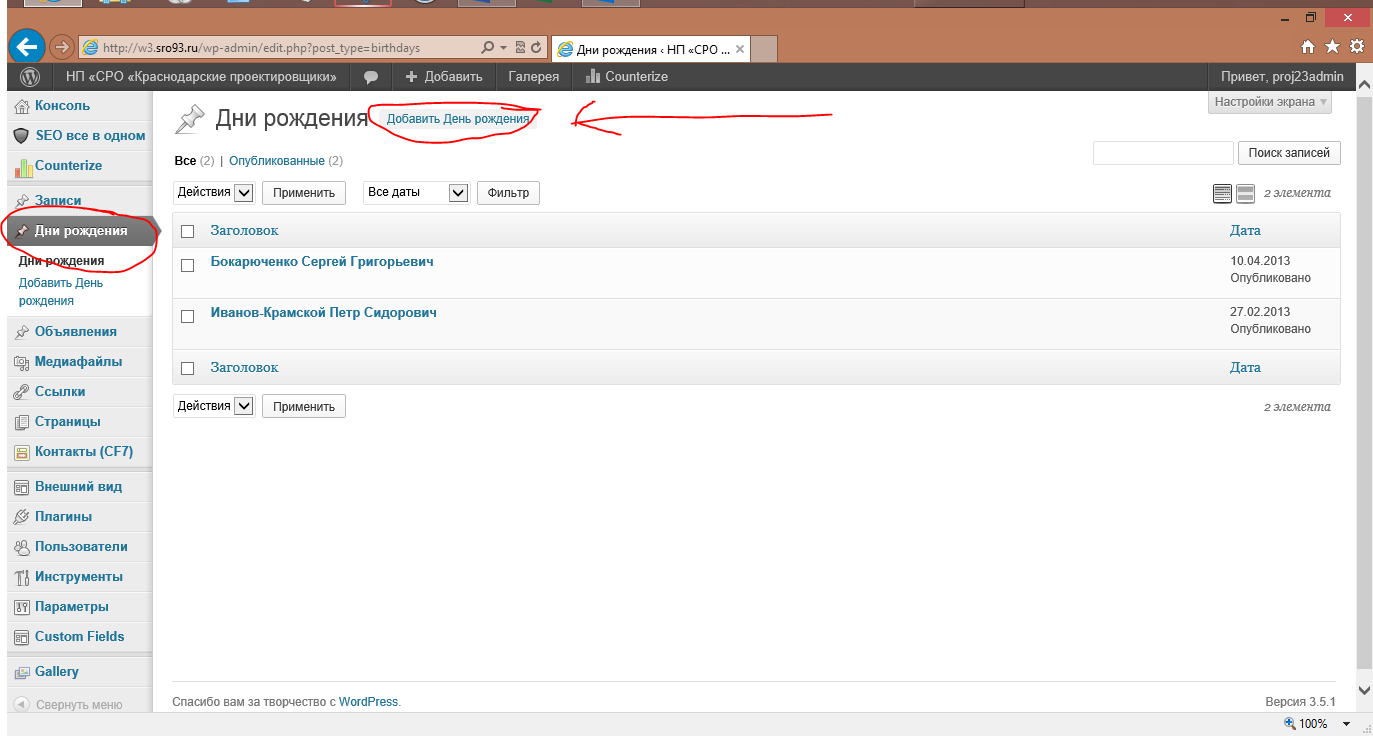 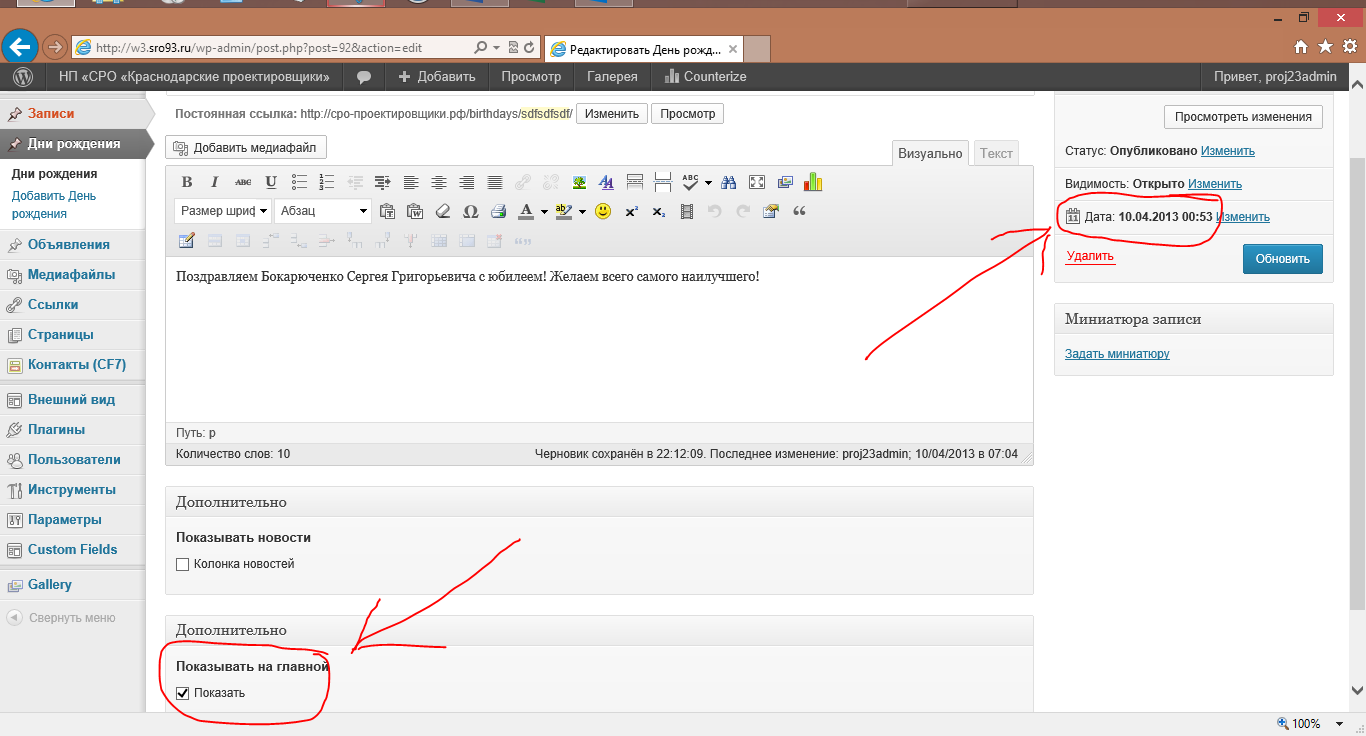 ОбъявленияДля размещения «Обявления» на главной странице, необходимо:Перейти в раздел «Объявления»Выберите «Добавить объявление»Введите заголовок обявления (он не публикуется)Введите текст объявленияУкажите дату и время публикации на главной страницеВыберите «Показать на Главной» (если убрать выбор, то объявление перестанет показываться на главной странице)Нажмите «Опубликовать»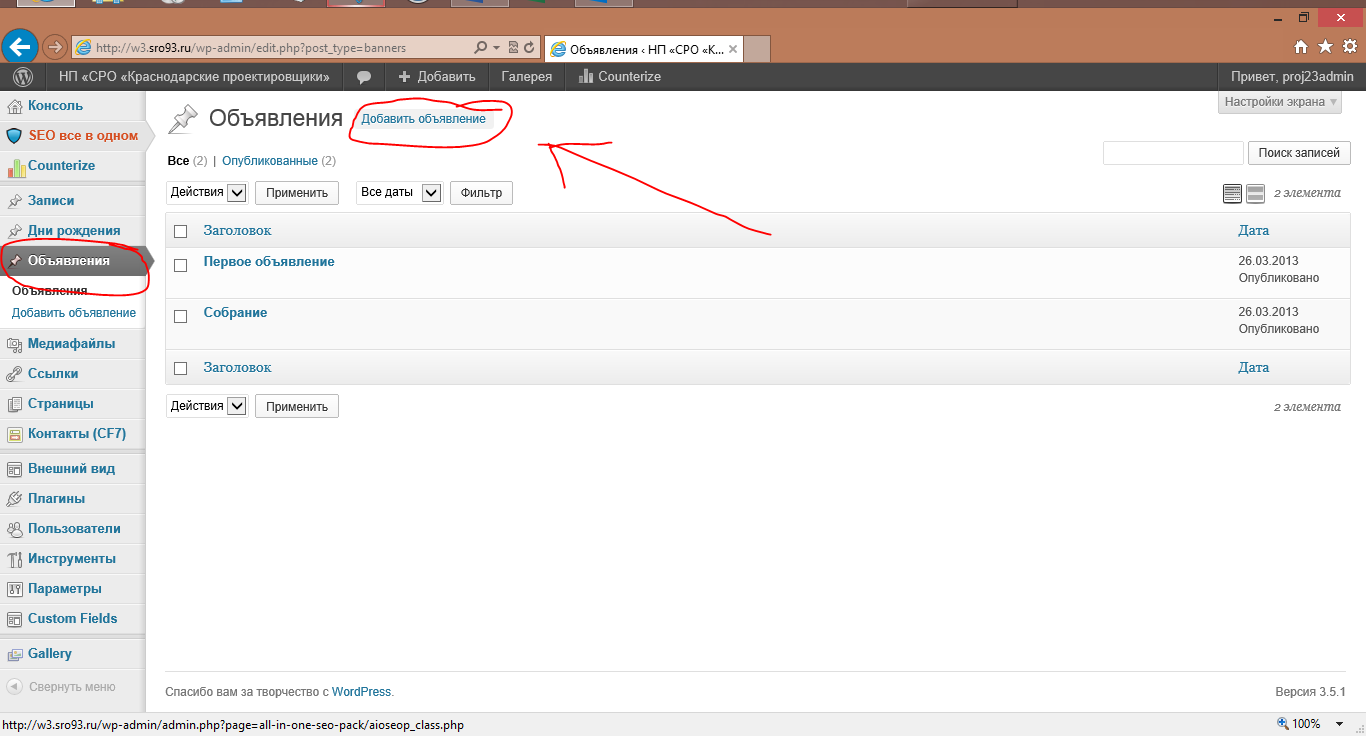 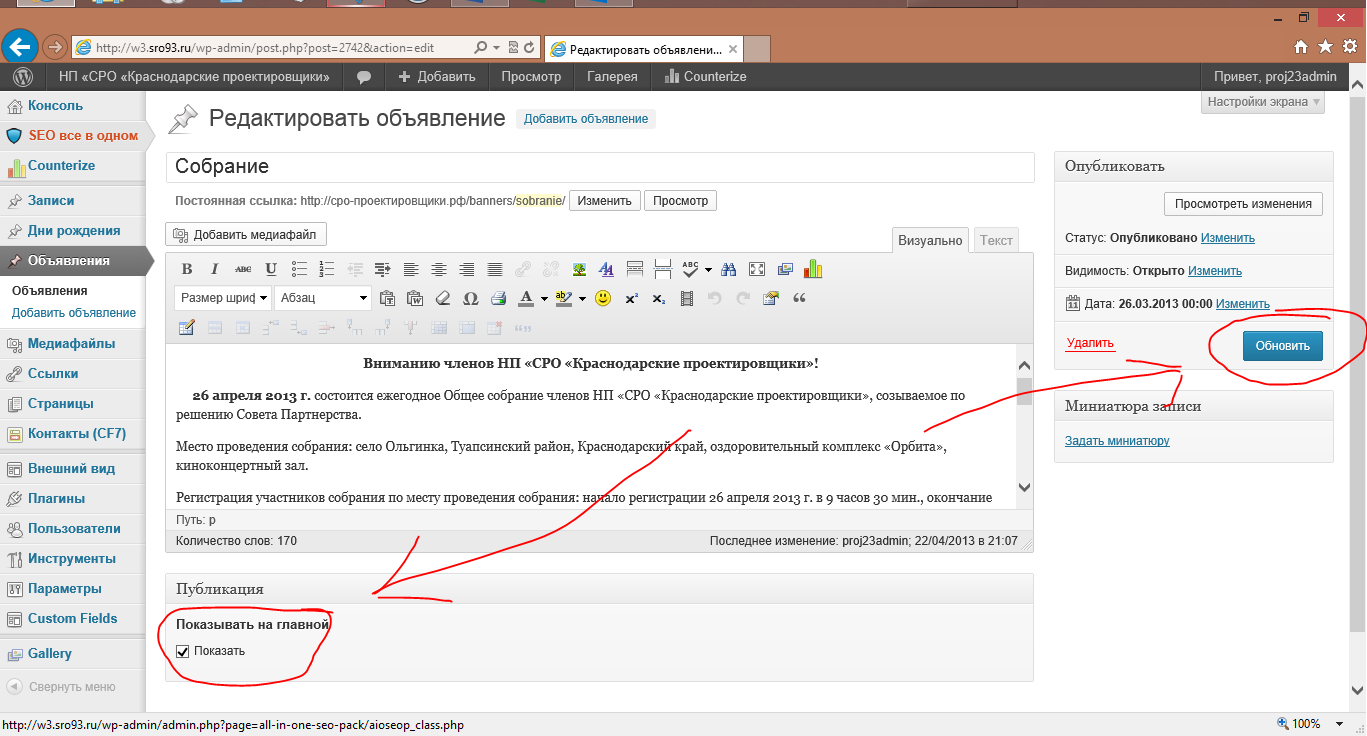 СтраницыСтраница – это основной элемент построения сайтаПерейдите в раздел «Страницы»Выберите «Добавить страницу»Введите залоговок странициВведите текст странициВыберите «родителя» страницы (уровень в разеделе)Выберите «Опубликовать»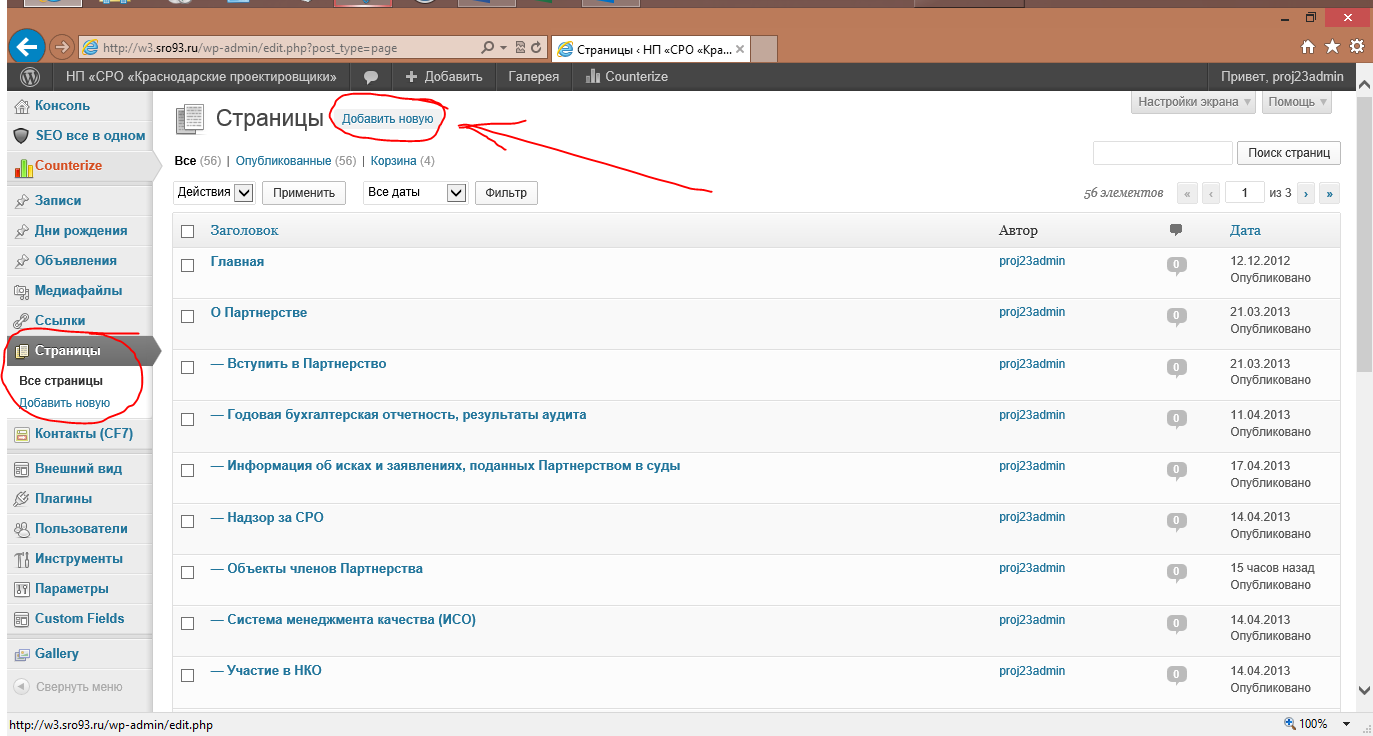 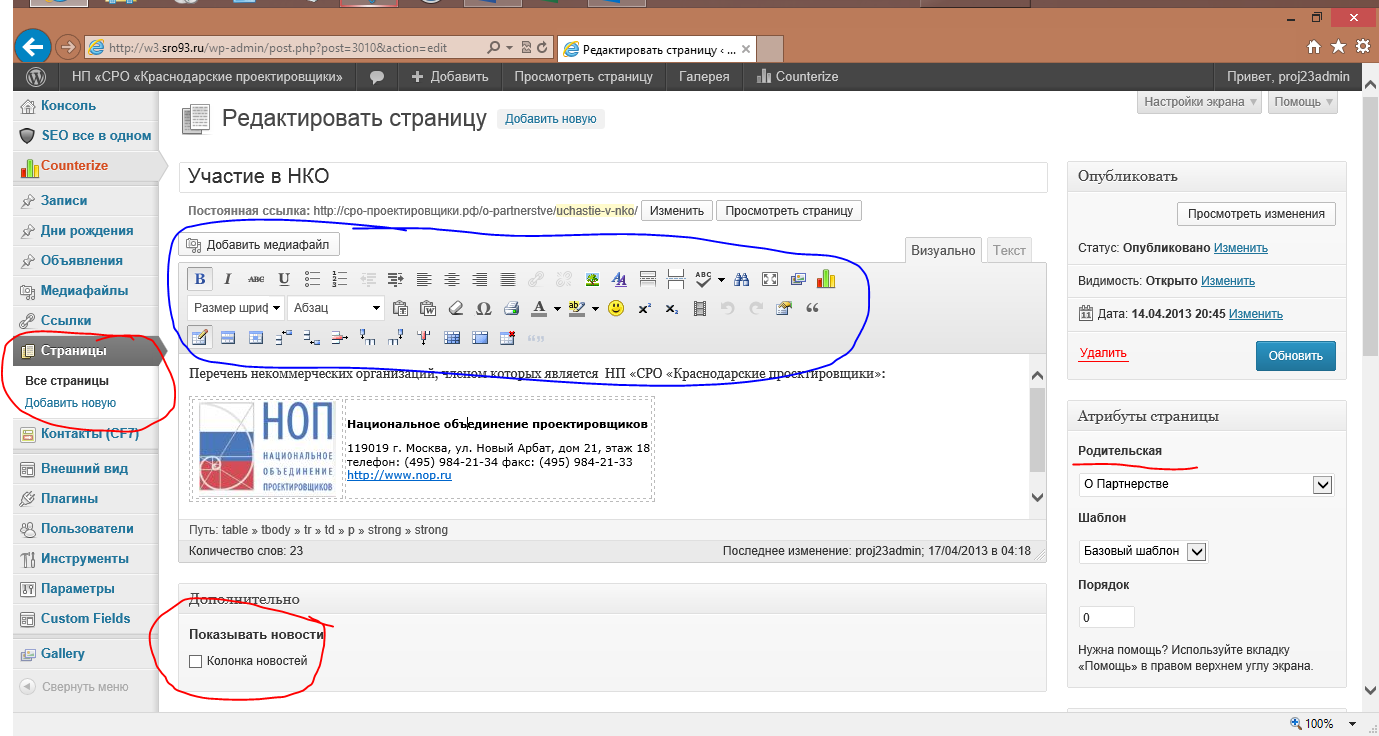 ВиджетыРаздел «Виджеты» необходим, чтобы менять информацию о размере компенсационного фонда и численность см. рисунок.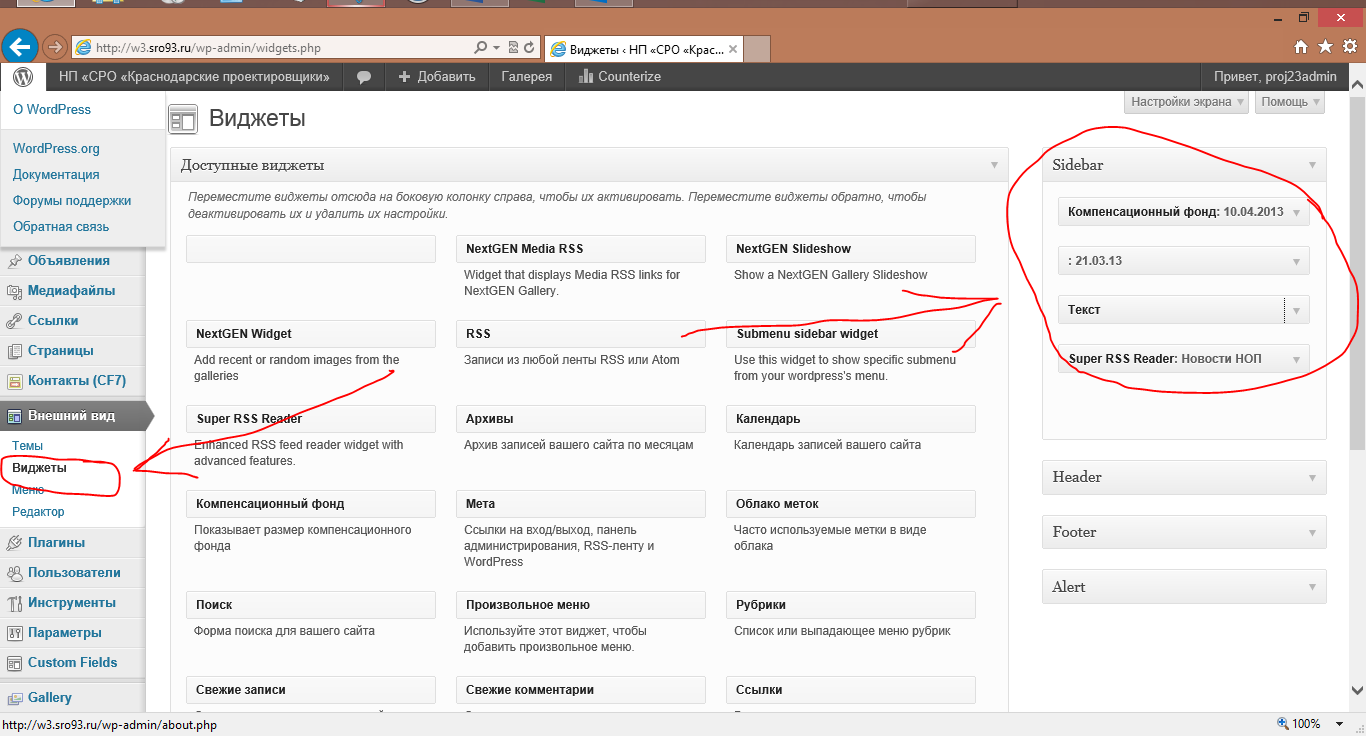 МенюДля управления струкутрой меню, перейдите в раздел «Внешний вид»->МенюДобавте требуемую страницу в меню, а затем перетащите эту страницу на нужный уровень в структуре меню сайта (см. рисунок)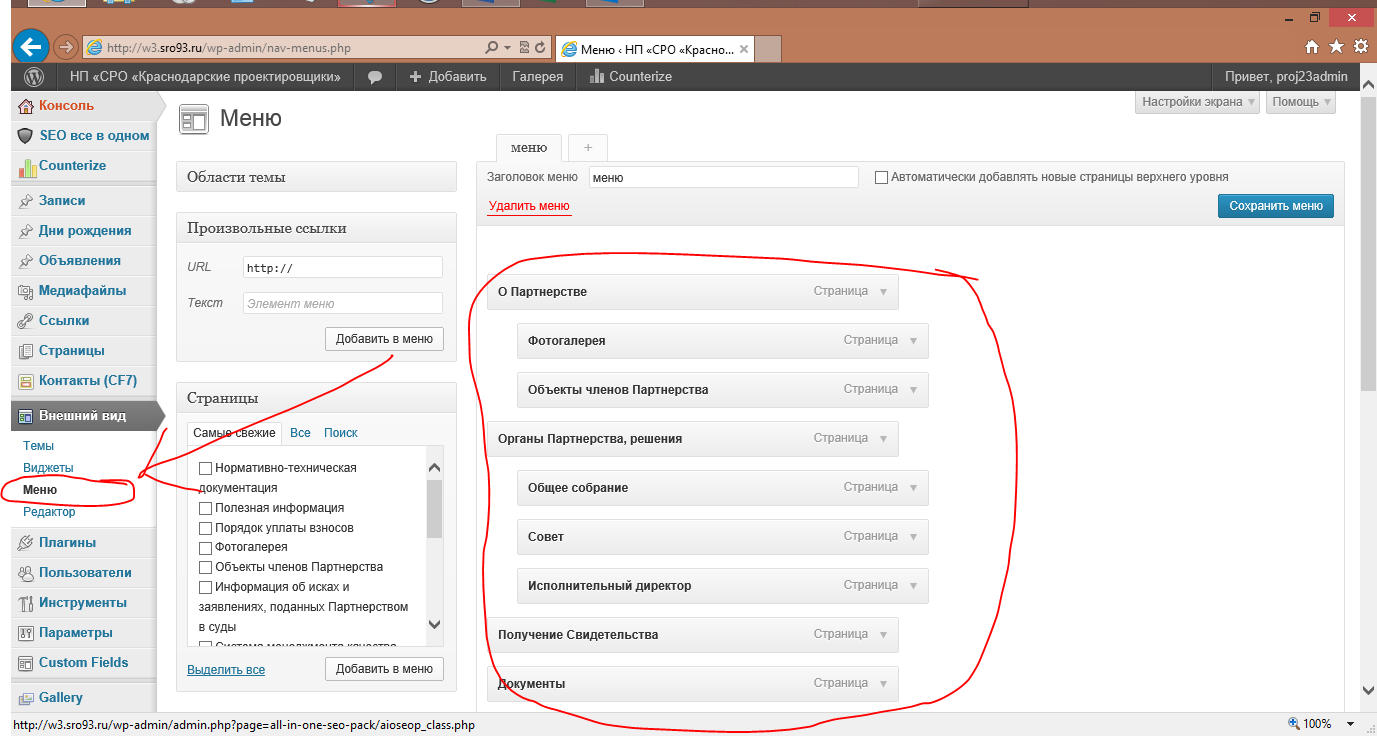 Галерея фотографийДля создания фотогралереи необходимо выполнить два устловия:При создании галереи используйте только латиницу, без знаков и пробеловЗагружаемые файлы должны именоваться на латинском, без пробелов, можно использовать: подчеркивание, тире и цифры)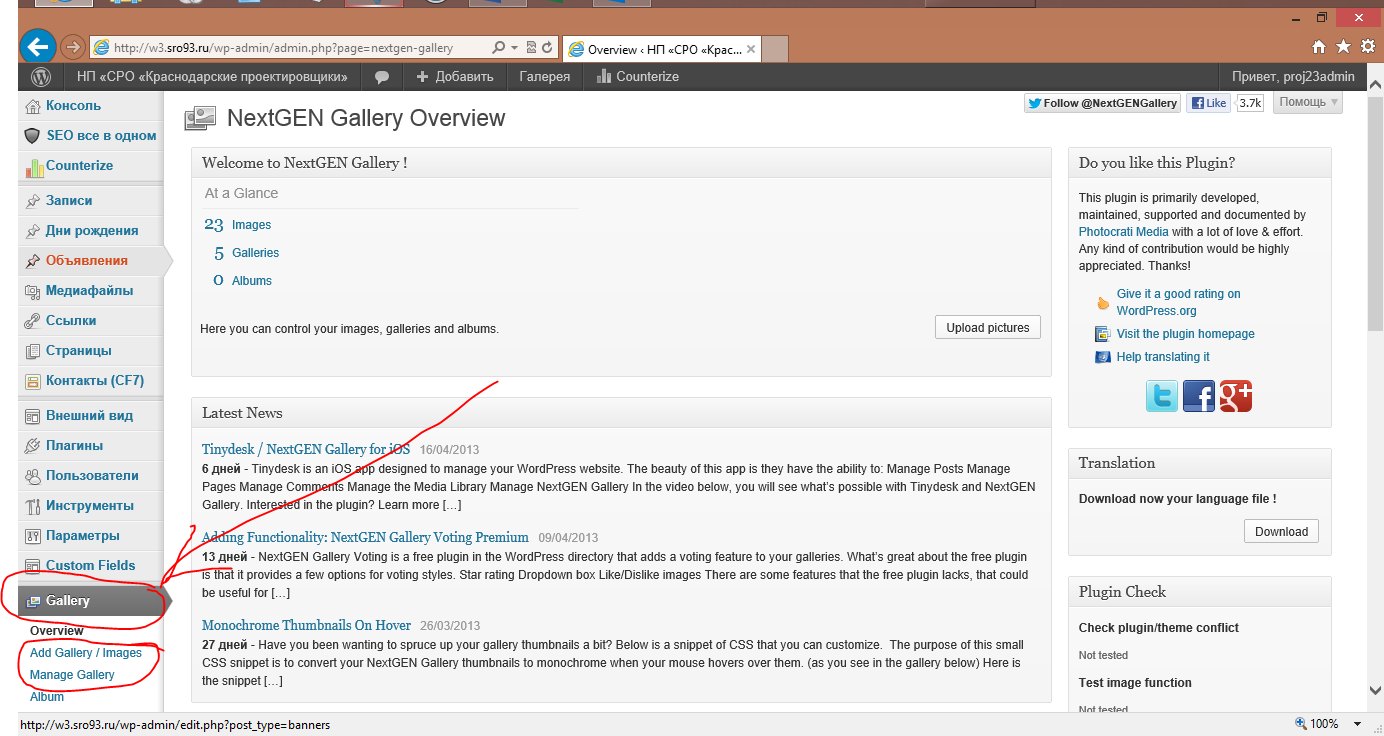 Этапы создания галерии:Перейдите в раздел GalleryAdd GalleryВведите имя новой галерии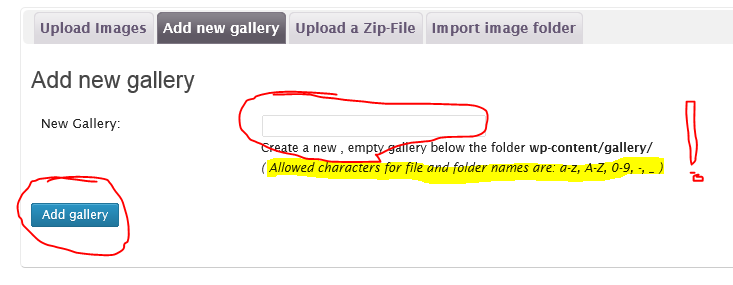 Загрузка фотографийВыберите файлы с фотографиямиВыберите галереюВыберите «Upload image»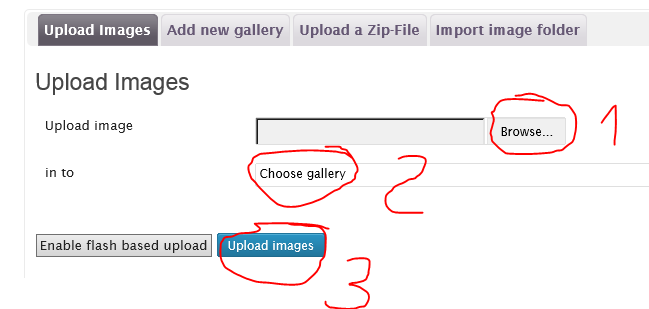 Редактирования галереиПерейдите в раздел «Manage Gallery»Переименуйте галерею по русскиСделайте подписи для каждой фотографии если требуется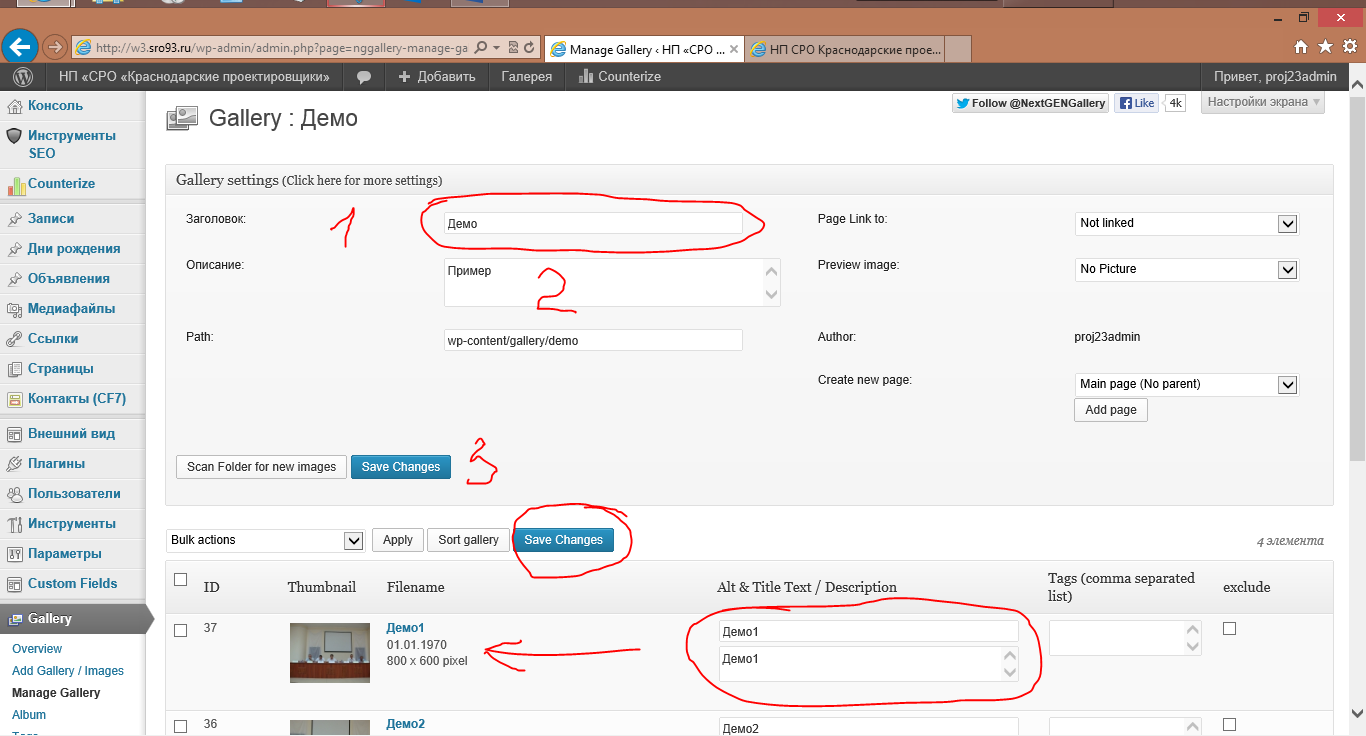 Публикация галерииОпределите ID (номер) публикуемой галерии (см. рисунок)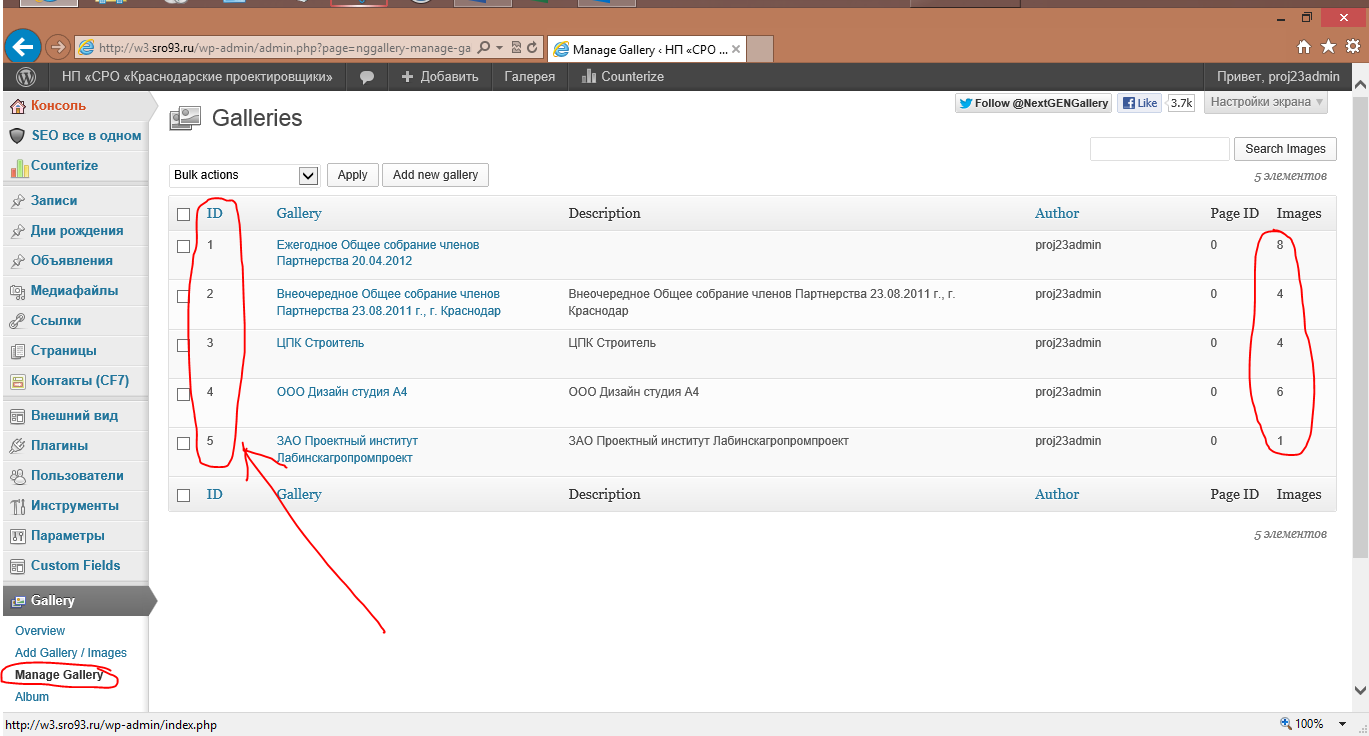 Откройте страницу и впечатайте там где должна быть галерея [nggallery id=2], где номер ID должен соотвествовать публикуемой галереи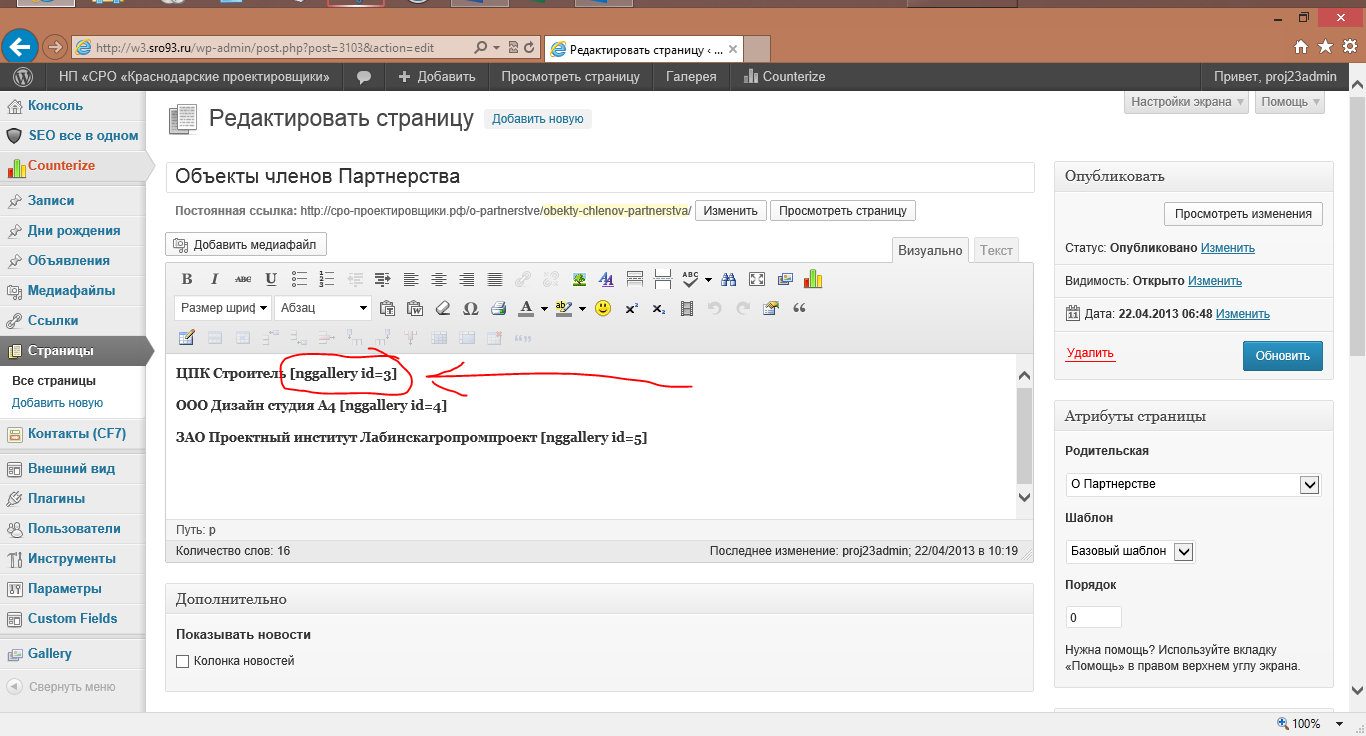 Хранилище файлов WP-FilebaseДля того, чтобы можно было обновлять содержимое файла только в одном месте, напимер реестр членов СРО, можно использовать хранилище файлов.Внимание! Название файла не должно содержать пробелы и специальный знаки (такие как №), пробелы меняйте на тире, а знак № на N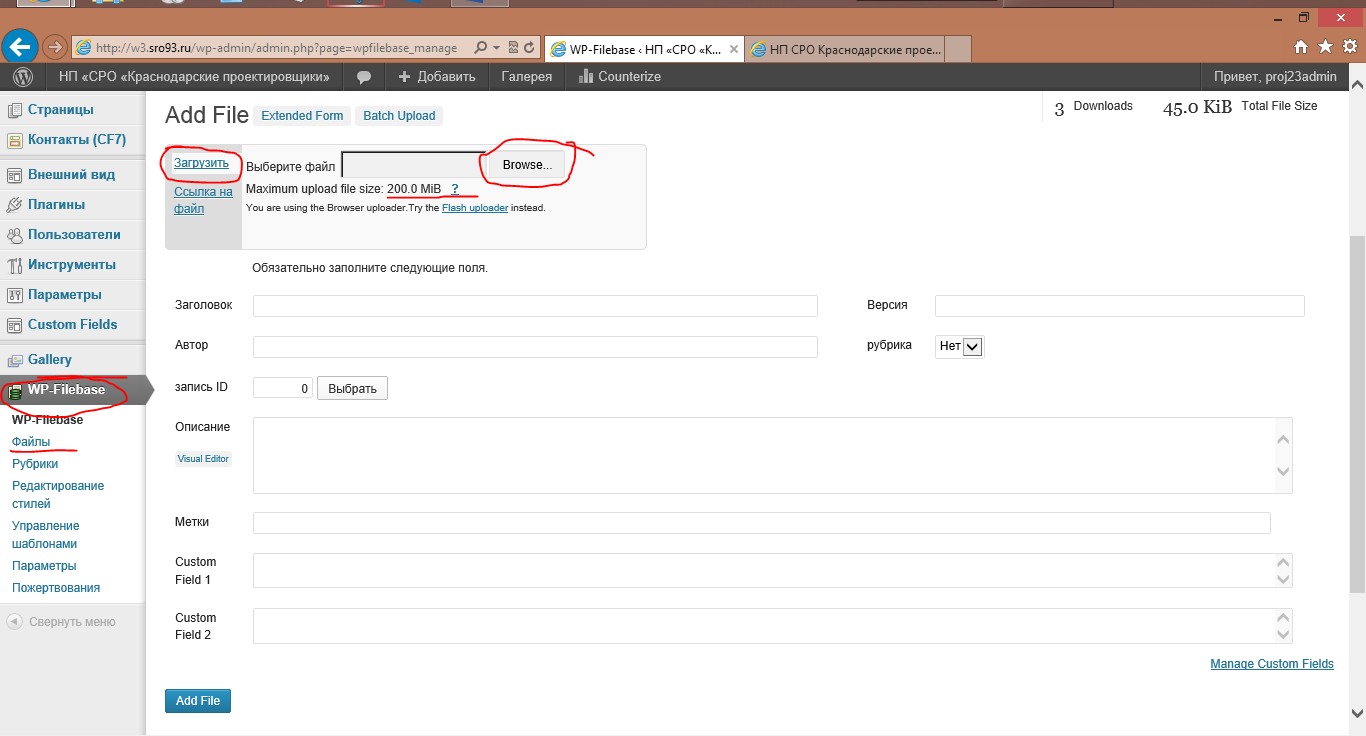 Список закаченых файлов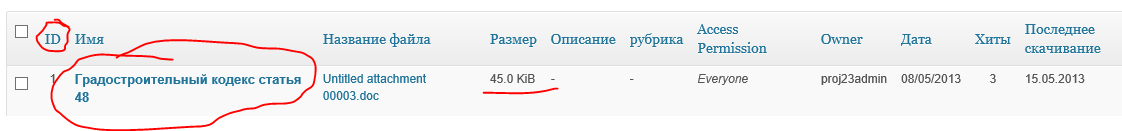 Редактирования файла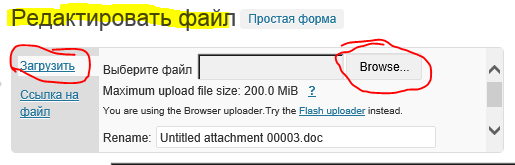 Вставка ссылки на файлПерейдите по тексту в то место где должена быть ссылка на файл и впечатайте[wpfilebase tag=fileurl id=1 linktext='Градостроительный кодекс статья 48' /]Где id=1 – это номер файлаlinktext= - текст слкиили выберите инконку в меню 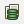 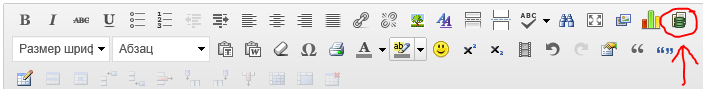 затем выберите нужный файл: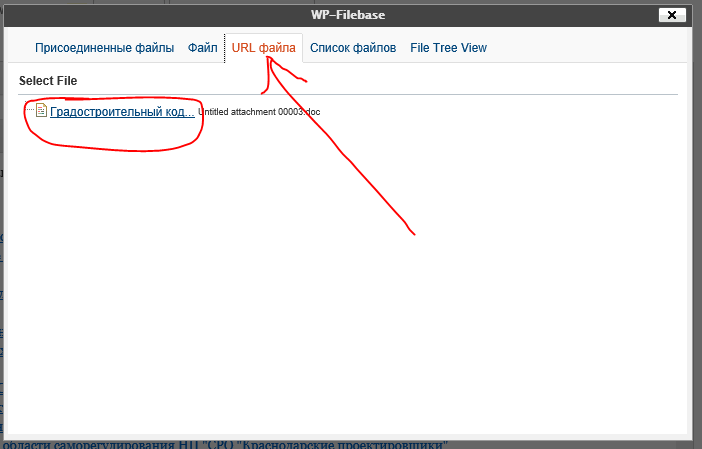 Код будет сгенерирон автоматически, останется, только разместить его в нужном месте[wpfilebase tag=fileurl id=1 linktext='Градостроительный кодекс статья 48' /]